РАБОЧАЯ ПРОГРАММА учителя русского языка и литературыЕреминой Марины Петровныпо элективному курсу «Теория и практика написания сочинений» в 11 классе2022 - 2023 учебный годПОЯСНИТЕЛЬНАЯ ЗАПИСКАВ 2014 г. в «Приказ об утверждении порядка проведения государственной итоговой аттестации по образовательным программам среднего общего образования» были внесены изменения, на основе которых выпускников школ РФ обязали писать итоговое выпускное сочинение по допуску к ЕГЭ. При этом задание 27 (сочинение-рассуждение по тексту) в ЕГЭ по русскому языку по-прежнему является значительной частью всего экзамена. Данные сочинения направленны на выявление уровня коммуникативных компетенций учащихся:чтение (понимание логики высказывания, зрелость суждений);выражение собственного мнения;употребление аргументов и фактов в поддержку своих мыслей;уровень критического мышления;владение языковыми тропами;развернутое высказывание в соответствии с коммуникативной задачей;владение языковыми нормами при выражении мысли в письменной форме.В связи с этим для учащихся 11 классов введен элективный курс «Теория и практика написания сочинений».Актуальность выбранного направления определяется ведущей ролью коммуникативных компетенций, ведь в нашей жизни постоянно возникают речевые ситуации различных характеров, и неумение владеть ими и анализировать их может привести к возникновению трудностей восприятия нашей речи в полной мере. Следовательно, нужно более глубокое познание форм и методов анализа как чужой речи (на основе художественных произведений), так и собственной (на основе свойств и взаимоотношений людей и вещей).Вся работа направлена на получение качественных знаний, умений и навыков.Сочинения по литературе и по русскому языку основываются на достижениях лингвистической науки и призвано обучить умелой, искусной речи, вызвать интерес к изучению литературы, научить думать и анализировать самостоятельно.  Подготовка к написанию итогового выпускного сочинения по литературе и к 27 заданию в ЕГЭ по русскому языку сопутствуют анализу и восприятию текстов разной жанровой принадлежности.                  ЦЕЛИ И ЗАДАЧИ ИЗУЧЕНИЯ УЧЕБНОГО КУРСАЦелью данной программы является помощь учащимся в обобщении полученных знаний по литературе, развитии умений разностороннего анализа текстов, развитии умений формулировать и развернуто высказывать свое мнение, подтверждая его аргументами и фактами.Задачами курса являются:совершенствование навыков выражать собственное мнение;формирование умений следить за логикой высказывания;формирование умений отбирать аргументы и факты в поддержку своих мыслей;развитие исследовательских навыков;формирование умений строить развернутое высказывание в соответствии с коммуникативной задачей;формирование навыков анализа художественных текстов и критических статей;развить умение использовать языковые тропы.Содержание программы элективного курса полностью соответствует целям и задачам основной общеобразовательной программы среднего общего образования.Структура программы включает в себя следующие разделы: пояснительная записка, планируемый результаты освоения обучающимися программы элективного курса, тематическое планирование, содержание элективного курса, список литературных источников.Элементы программы элективного курса частично отражают содержание программного материала гуманитарных учебных предметов (русский язык, литература, риторика).Данная программа реализуется за счет части учебного плана, формируемого участниками образовательного процесса. Осуществляется в форме элективного курса, внесенного в расписание уроков.Деятельность учащихся осуществляется на уроках-лекциях и уроках-практикумах. Виды деятельности подобраны с учетом возрастных и мыслительных особенностей учащихся.В зависимости от уровня освоенности понятийного аппарата проводятся лекционные уроки с изучением теоретических сведений.В ходе работы с текстом проходят практикумы по разностороннему анализу художественных текстов и критических статей.Практический итог курса – полноценное восприятие художественных произведений и критических статей, способность разностороннего анализа, написание сочинения-рассуждения на заданную тему и по тексту.Принципы программы:Включение учащихся в активную деятельность.Доступность и наглядность.Связь теории с практикой.Учёт возрастных особенностей.Сочетание индивидуальных и коллективных форм деятельности.Целенаправленность и последовательность деятельности (от простого к сложному).МЕСТО КУРСА В УЧЕБНОМ ПЛАНЕВ соответствии с учебным планом Гимназии программа элективного курса рассчитана на 34 часа (1 час в неделю) в 11 классе.              ПЛАНИРУЕМЫЕ ОБРАЗОВАТЕЛЬНЫЕ РЕЗУЛЬТАТЫ По окончании изучения программы учащиеся должны знать / понимать:требования к итоговому выпускному сочинению;содержание изученных произведений;такие теоретико-литературные понятия, как жанр, тема, идея, сюжет, персонаж, деталь, авторский замысел и т.д.Уметь:воспринимать и анализировать тексты художественных произведений и критических статей;составлять тезисы по прочитанному;выделять тему и идею изученных произведений;выделять авторское отношение к героям;определять принадлежность художественного произведения к одному из литературных жанров и родов;выражать свое отношение к прочитанному;писать отзывы о прочитанных произведениях;аргументированно отстаивать свою точку зрения;составлять план будущего сочинения;создавать развернутый ответ на вопрос;свободно владеть устной и письменной речью с учетом норм русского литературного языка.Личностные, метапредметные и предметные результаты освоения элективного курсаПознавательные УУД:1. Умеет структурировать тексты.2. Понимает смысловую нагрузку выражений.3. Употребляет различные обороты речи.4. Самостоятельно проводит анализ художественных текстов и критических статей.Регулятивные УУД:1.Обнаруживает и формирует учебную проблему.2.Планирует пути достижения целей, отбирает методы.3.Самостоятельно планирует и оценивает продукт своей деятельности.Коммуникативные УУД:1.Владеть устной и письменной в соответствии с грамматическими и синтаксическими нормами языка.2. Определяет жанр и структуру письменного документа в соответствии с поставленной целью.3.Адекватно использует выразительные средства языка.4.Формулирует собственное мнение и позицию, аргументирует их.Личностные УУД:1. Формирует чувства гордости за свою Родину посредством художественной литературы.2. Становление гуманистических ценностных ориентаций на основе жизненного опыта героев художественных произведений.3. Формирует уважительное отношение к иному мнению.Технологии, методики:1. уровневая дифференциация;2. проблемное обучение;1. информационно-коммуникационные технологии;2. модульное обучение;3. здоровьесберегающие технологии;4. коллективный способ обучения (работа в парах постоянного и сменного состава)Прогнозируемый результатПрограмма элективного курса предусматривает обучение конструированию текста типа рассуждения на основе исходного текста, развитие умения понимать и интерпретировать прочитанный текст, создавать своё высказывание, уточняя тему и основную мысль, формулировать проблему, выстраивать композицию, отбирать языковые средства с учётом стиля и типа речи.                           СОДЕРЖАНИЕ УЧЕБНОГО ПРЕДМЕТАI раздел. Теория и практика написания итогового выпускного сочинения. (14 часов)Сведения и требования к экзаменационному сочинению. Критерии проверки.Роды и жанры литературы. Анализ эпоса, лирики, драмы.Проблема, идея, сюжет, авторское отношение.Простой и сложный план. Тезисы, аргументы, выводы.Культура оформления сочинения. Цитаты. Эпиграф.Особенности формулировок тем итогового выпускного сочинения.Наблюдения и методы фиксации материалов для сочинения.I направление*, II направление*, III направление*, IV направление*, V направление*.Написание итогового выпускного сочинения.II раздел. Теория и практика написания 27 задания ЕГЭ по русскому языку. (20 часов)Сведения и требования к 26 заданию (сочинение по данному тексту). Критерии проверки.Разнообразие проблем, исходных текстов. Комментарии к проблемам.Авторская позиция: поверхностная или скрытая.Личная позиция как способ отражения собственной мысли.Аргументация с опорой на художественные, публицистические и научные произведения. Фактологические ошибки.Жизненный опыт как способ аргументации. Этические нормы.Смысловая цельность и последовательность изложения при выражении мыслей.Точность и выразительность речи. Типы речевых ошибок.Орфографические и пунктуационные нормы русского языка.Языковые нормы. Классификация языковых ошибок.* содержательные составляющие могут меняться в зависимости от предложенных Министерством образования направленийРеалистичность реализации программы элективного курса объясняется тем, что она выстроена на основе имеющегося опыта ОУ в обучении написания экзаменационных сочинений; в наличии имеется материальная база, необходимая для реализации; удовлетворяются вариативные запросы обучающихся, имеющих повышенную мотивацию к познавательной деятельности.                КАЛЕНДАРНО-ТЕМАТИЧЕСКОЕ ПЛАНИРОВАНИЕ КРИТЕРИИ ОЦЕНИВАНИЯФормы промежуточного контроля: устные сообщения, зачёты, контрольные работы, тестирование, сочинения разнообразных жанров, анализ текста.Формы итогового контроля по освоению элективного курса и критерии их оценки.текущий (коэффициент успешности выполнения заданий на каждом уроке);итоговый (в конце курса) проводится в форме презентации творческой работы в соответствии с требованиями ЕГЭ и критериями оцениванияКритерий эффективности реализации программы: в результате изучения курса максимальное количество баллов за содержание сочинения - 24.                           УЧЕБНО-МЕТОДИЧЕСКОЕ ОБЕСПЕЧЕНИЕ                                            Список литературных источниковДля учителей:1. Антонова Е.С. Методическая система формирования коммуникативной компетенции учащихся // Методика преподавания русского языка: Коммуникативно-деятельностный подход: учебное пособие. – М.: КНОРУС, 2018.2. Пишем сочинение по...: Серия книг с методическими рекомендациями по написанию сочинений на основе изучения произведений русской классической литературы. - М.: «Грамотей», 2018.3. Рыжова Н.В. Методика написания экзаменационного сочинения. – М.: Издательство “Экзамен”, 2019.4. Сенина Н.А., Глянцева Т.Н., Гурдаева Н.А. Русский язык. Нормы речи. «Заговори, чтобы я тебя увидел»: учебное пособие для формирования языковой и коммуникативной компетенций. – Ростов н/Д: Легион, 2018. Для учеников:1. Введенская, Л.А., Павлова Л.Г., Кашаева Е.Ю. Русский язык и культура речи. - М.: Феникс, 2019 г. - 544 с.2. Воронкевич А.С. Как писать вступительное сочинение. – М.: Просвещение, 2020.3. Есакова М.Н. Русский язык и культура речи: нормы современного русского литературного языка: учеб. пособие / М.Н.Есакова, Ю.Н.Кольцов, Г.М.Литвинова, МГУ им.М.В.Ломоносова. - М.: Флинта: Наука, 2019. - 279 с.4. Калганова Т.А. Сочинения различных жанров в старших классах. — М.: Просвещение, 2020.5. Меркин Г.С., Зыбина Т.М., Максимчук Н.А., Рябикова О.С. Развитие речи. Выразительные средства художественной речи: Пособие для учителя / Под общей редакцией Г.С. Меркина, Т.М. Зыбиной. – М.: ООО “ТИД “Русское слово - РС”, 2019. – 208 с.6. Мещеряков В. Н. Жанры школьных сочинений: Теория и практика написания: Учебнометодическое пособие для студентов и учителей-словесников.3-е изд. - М.: Флинта: Наука, 2018.7. Сурикова Т.И. Русский язык и культура речи: учебник / под ред. Г.Я.Солганика, МГУ им.М.В.Ломоносова. - М.: Юрайт, 2019..Интернет ресурсы:http://sochinenie11.ru/novosti/302-napravleniya-2015-2016.htmlhttp://капканы-егэ.рф/index.php/100-sochinenij-dlya-ege/vypusknoe-sochinenie/1791-temy-itogovogo-sochineniya-2016http://www.fipi.ru/ege-i-gve-11/itogovoe-sochineniehttp://rus.reshuege.ruОбщеобразовательная автономная некоммерческая организация«Гимназия имени Петра Первого»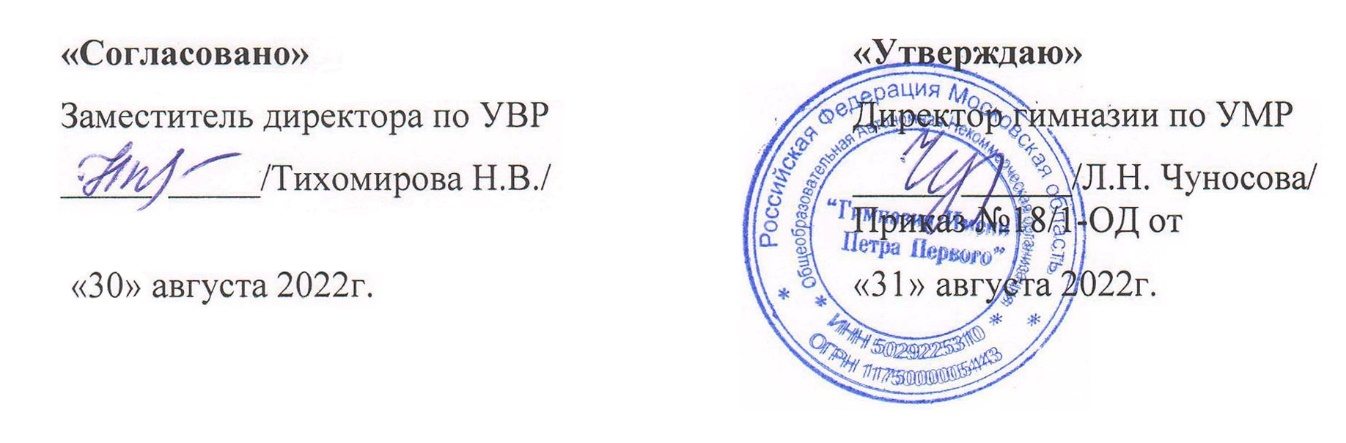 Название разделаТемаКол-во часовДата проведенияДата проведенияНазвание разделаТемаКол-во часовпо планупо фактуI.Теория и практика написания итогового выпускного сочинения.141.Сведения и требования к экзаменационному сочинению. Критерии проверки.107.092.Роды и жанры литературы. Анализ эпоса, лирики, драмы114.093,Проблема, идея, сюжет, авторское отношение.121.094,Простой и сложный план. Тезисы, аргументы, выводы.128.095,Культура оформления сочинения. Цитаты. Эпиграф.105.106,Особенности формулировок тем итогового выпускного сочинения.119.107,Наблюдения и методы фиксации материалов для сочинения.126.108,I направление*102.119,II направление*109.1110,III направление*116.1111,IV направление*130.1112,V направление*107.1213-14,КР Написание итогового выпускного сочинения214.12II.Теория и практика написания 27 задания в ЕГЭ по русскому языку2115,Сведения и требования к 27 заданию (сочинение по данному тексту). Критерии проверки.128.1216-18Проблематика исходного текста.31920-21Контрольная работа по теме: «Проблематика исходного текста».11920-21Авторская позиция: поверхностная или скрытая.222Личная позиция как способ отражения собственной мысли.123-25Аргументация с опорой на художественные, публицистические и научные произведения. Фактологические ошибки.326Контрольная работа по теме: «Авторская позиция. Аргументация на основе прочитанных произведений».127-28Жизненный опыт как способ аргументации. Этические нормы.229Смысловая цельность и последовательность изложения при выражении мыслей.130Точность и выразительность речи. Типы речевых ошибок.131Орфографические и пунктуационные нормы русского языка.132Языковые нормы. Классификация языковых ошибок.133-34Контрольное сочинение по исходному тексту2Всего часовВсего часов34